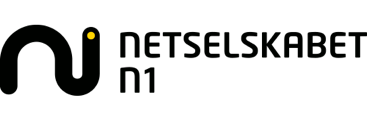 DIN ELMÅLERS VIGTIGSTE FUNKTIONER Type E360DIN ELMÅLERS VIGTIGSTE FUNKTIONER Type E360DIN ELMÅLERS VIGTIGSTE FUNKTIONER Type E3601.  Displayet viser den aktuelle tællerstand dvs. det forbrugte 
antal kWh.1.  Displayet viser den aktuelle tællerstand dvs. det forbrugte 
antal kWh.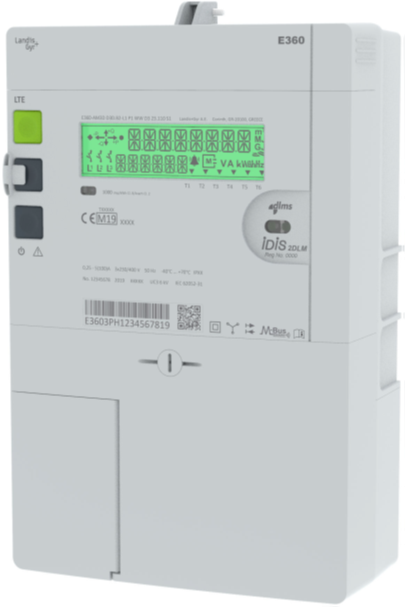 2. Med to korte tryk på denne knap kommer du til menuen ’Std_data’. Vælg menuen med et langt tryk. Du kan bladre i undermenuer med korte tryk og se koden i elmålerens display. Bemærk, at trykker du ikke på noget i ½1 minut, vender elmåleren tilbage til den aktuelle tællerstand.Kode 1.8.0 Den samlede mængde strøm der er købt i elmålerens levetid i kWhKode 1.7.0 Øjebliksværdi for køb af strøm i kWhKode 2.8.0 Den samlede mængde strøm der er solgt i elmålerens levetid i kWh.NB: er kun relevant til elproducerende anlægKode 2.7.0 Øjebliksværdi for salg af strøm i kWh.NB: er kun relevant til elproducerende anlæg2. Med to korte tryk på denne knap kommer du til menuen ’Std_data’. Vælg menuen med et langt tryk. Du kan bladre i undermenuer med korte tryk og se koden i elmålerens display. Bemærk, at trykker du ikke på noget i ½1 minut, vender elmåleren tilbage til den aktuelle tællerstand.Kode 1.8.0 Den samlede mængde strøm der er købt i elmålerens levetid i kWhKode 1.7.0 Øjebliksværdi for køb af strøm i kWhKode 2.8.0 Den samlede mængde strøm der er solgt i elmålerens levetid i kWh.NB: er kun relevant til elproducerende anlægKode 2.7.0 Øjebliksværdi for salg af strøm i kWh.NB: er kun relevant til elproducerende anlæg3. Anvendes i forbindelse med genindkobling af strømforsyningen3. Anvendes i forbindelse med genindkobling af strømforsyningen4. Lampen blinker 1.000 gange pr. kWh4. Lampen blinker 1.000 gange pr. kWh5. Anvendes af netselskabet5. Anvendes af netselskabet	Display	Display	Display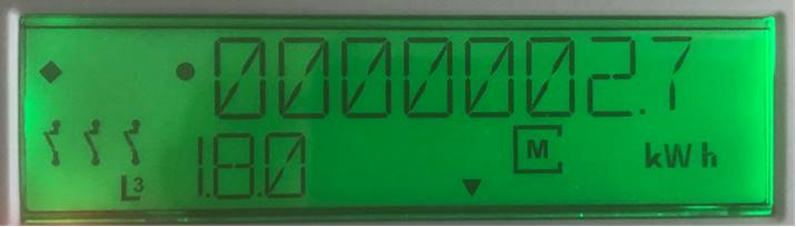 Indikerer om måleren er afbrudt Her ses koden for den valgte undermenu (her kode 18.0 visning af den samlede mængde kWh der er købt siden måleren er installeret)Hvis en   klokke   blinker, skal du kontakte dit netselskab N1Her ses værdierne på aflæsningenIndikerer om måleren er afbrudt Her ses koden for den valgte undermenu (her kode 18.0 visning af den samlede mængde kWh der er købt siden måleren er installeret)Hvis en   klokke   blinker, skal du kontakte dit netselskab N1Her ses værdierne på aflæsningenIndikerer om måleren er afbrudt Her ses koden for den valgte undermenu (her kode 18.0 visning af den samlede mængde kWh der er købt siden måleren er installeret)Hvis en   klokke   blinker, skal du kontakte dit netselskab N1Her ses værdierne på aflæsningen